別記様式第１（第４条関係）第　　　　　号　令和　　年　　月　　日　　　独立行政法人日本スポーツ振興センター理事長　　殿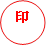 申請者名　　　　　　　　　　　　　　令和５年度スポーツ振興基金助成金交付申請書　独立行政法人日本スポーツ振興センタースポーツ振興基金助成金交付要綱（平成１５年度要綱第１号。以下「交付要綱」という。）第３条の規定により、令和５年度スポーツ振興基金助成金として、下記金額を交付してくださるよう関係書類を添えて申請します。　なお、助成金の交付を受けた場合には、交付要綱及び関係規程の定めに従います。記交付申請額　　　　　　　　　　　　　円（注１）申請者名については、団体にあっては団体名及び代表者氏名を記入する。個人にあっては個人名を記名押印又は署名のいずれかにより記入する。（注２）添付書類は、募集の手引に記載のとおりとする。別記様式第１（第４条関係）第　　　　　号　令和　　年　　月　　日　　　独立行政法人日本スポーツ振興センター理事長　　殿申請者名　　　　　　　　　　　　　　令和５年度スポーツ振興基金助成金交付申請書　独立行政法人日本スポーツ振興センタースポーツ振興基金助成金交付要綱（平成１５年度要綱第１号。以下「交付要綱」という。）第３条の規定により、令和５年度スポーツ振興基金助成金として、下記金額を交付してくださるよう関係書類を添えて申請します。　なお、助成金の交付を受けた場合には、交付要綱及び関係規程の定めに従います。記交付申請額　　　　　　　　　　　　　円（注１）申請者名については、団体にあっては団体名及び代表者氏名を記入する。個人にあっては個人名を記名押印又は署名のいずれかにより記入する。（注２）添付書類は、募集の手引に記載のとおりとする。